      Vocabulary Learning Homework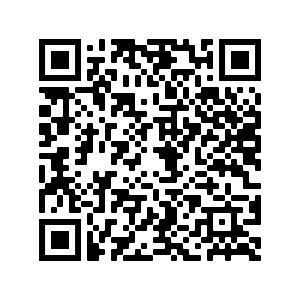 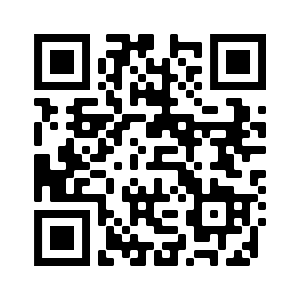       Year 9 Spanish – Term 1.1 Week 7Part 1: Practise on Quizlet for 15 minutes. Do the following tasks: Write (both translating into English and into Spanish); Spell (hear & type); Test (all questions).Parts 2-4 will take about 15 minutes. Part 2: Listen and repeat the word, then spell it in Spanish, then write it in English. Access your audio file here (or scan the QR code above).	Part 3a) Associations: Click on the box next to the word that is most closely connected with the word in bold.Part 3b) Synonyms: Click on the box next to the word that has the same meaning to the word in bold. Part 3c) Antonyms: Click on the box next to the word that has the opposite meaning to the word in bold.Part 3d) Sentence completion: Click on the box next to all of the words that could fill the gap to form a grammatically correct sentence with a sensible meaningPart 3e) Multiple senses: Write the two meanings of this word.Part 4: SpeakingBefore you start Part 4, go to: vocaroo.com. It will open in a new tab. Click the red record button, then come back to this list of words.Say the Spanish for the words below. Remember to say the word for ‘the’ if needed.Now go back to the Vocaroo window. Click on the red button. Click on "Save & Share". Copy & paste the URL for your Vocaroo recording here:Spell itWrite it in EnglishSpell itWrite it in English192103114125136147158161) cocinar3) guerracolegiogafascomenzarcelebrararrozseptiembrecamisetadolor2) tener lugar 4) naranjapollodolorgrisfuipantalóncolorfiestahistoria1) escuela 3) mandar iglesiacontarcolegiomostrarespañolaenviar	guerranoviembre2) comenzar4) celebrarempezarapoyarcontarfamosocolocarir de fiestacantidadarroz1) invierno 3) tanto siempreaproximadamenteapoyarlesoctubreaviónveranopoco2) hoy en día4) recibiren el pasadodirectoprincipalmentemandartener lugarfuisteencima detomar1) Hoy en día, cuando voy a la playa, me pongo siempre ___________ .4) Principalmente debemos contar todas las personas que entran a esta ______.la camisetamandarlas gafasfuelas zonasparteel dolorzona2) Es una mañana en _________ y el cielo está gris. 5) En octubre fui a un concierto a ________ una hora de Madrid.hoy en díaviajenoviembreaproximadamentesillacasiInglaterrainvierno3) ¿Fuiste de vacaciones en ________?6) Simplemente fui directo al restaurante y comí una gran cantidad de _________. solpollodolorcocinaravióndiciembreseptiembrecomida1) historia: _____________, ______________1to send, sending8so much, so many (m)2grey (m/f)9to them3to count, counting10so much, so many (f)4to cook, cooking11glasses5t-shirt12pain6winter13rice7orange (m/f)14chicken